Given the sample space S = {1, 2, 3, 4, 5, 6, 7, 8, 9} with event A = {2, 4, 6, 8} and event B = {1, 2, 3, 4, 5}. 	1. Draw a Venn diagram.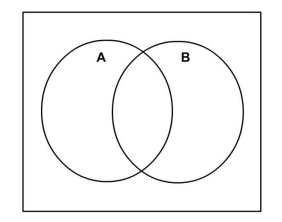 2. List all the outcomes for .3. List all the outcomes for .4. List all the outcomes for Bc.The sample space S = {Blue, Yellow, Red, Purple, Green, Orange, Black, White} with event P={Red, Yellow, Blue} and event M = { Purple, Green, Orange, Black, Red}. 5. Draw a Venn diagram .6. List all the outcomes for .7. List all the outcomes for .8. List all the outcomes for Mc.9. What is  ?10. What is ~P?Let A, B and C be three sets such that: Set A = {2, 4, 6, 8, 10, 12}, set B = {3, 6, 9, 12, 15} and set C = {1, 4, 7, 10, 13, 16}.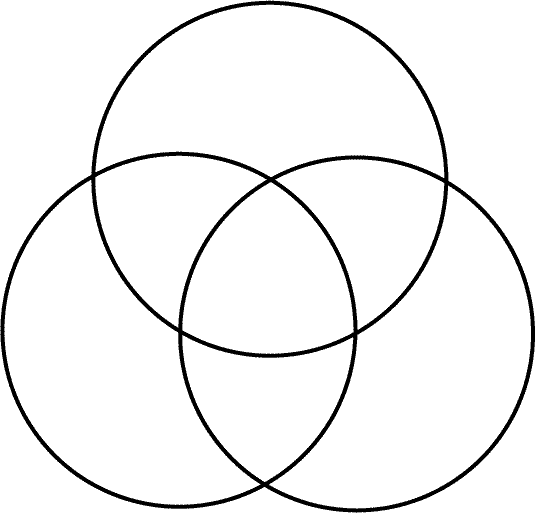            11. What is A ∪ B           12. What is A ∩ B           13. What is B ∩ A           14. What is B ∪ A15. What is B ∪ C?16. Is A ∪ B = B ∪ A?17. Is B ∩ C = B ∪ C18. Shade the area on the Venn Diagram that represents the given event. 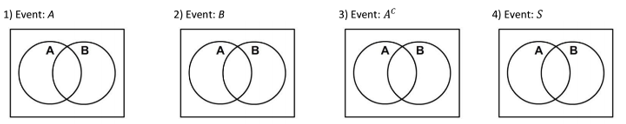 You have an equally likely chance of choosing an integer from 1 to 50.  Find the probability of each of the following events.19. An even number		20. A perfect square			21. A two digit is chosen22. A multiple of 4 is chosen		23. A number less than 35 is chosenYou randomly chose two marbles, replacing the first marble before drawing again, from a bag containing 10 black, 8 red, 4 white, and 6 blue marbles. Find the probability of each of the following events.24. A white marble, then a red marble is selected.	26. A red marble is not selected, then a blue marble is selected.25. A green marble, then a green marble is selected.	27. A blue or black marble is selected, then a white marble is selected.Drawing a card from the cards on the left, determine the probability of each of the following.28.  P(Even  shaded)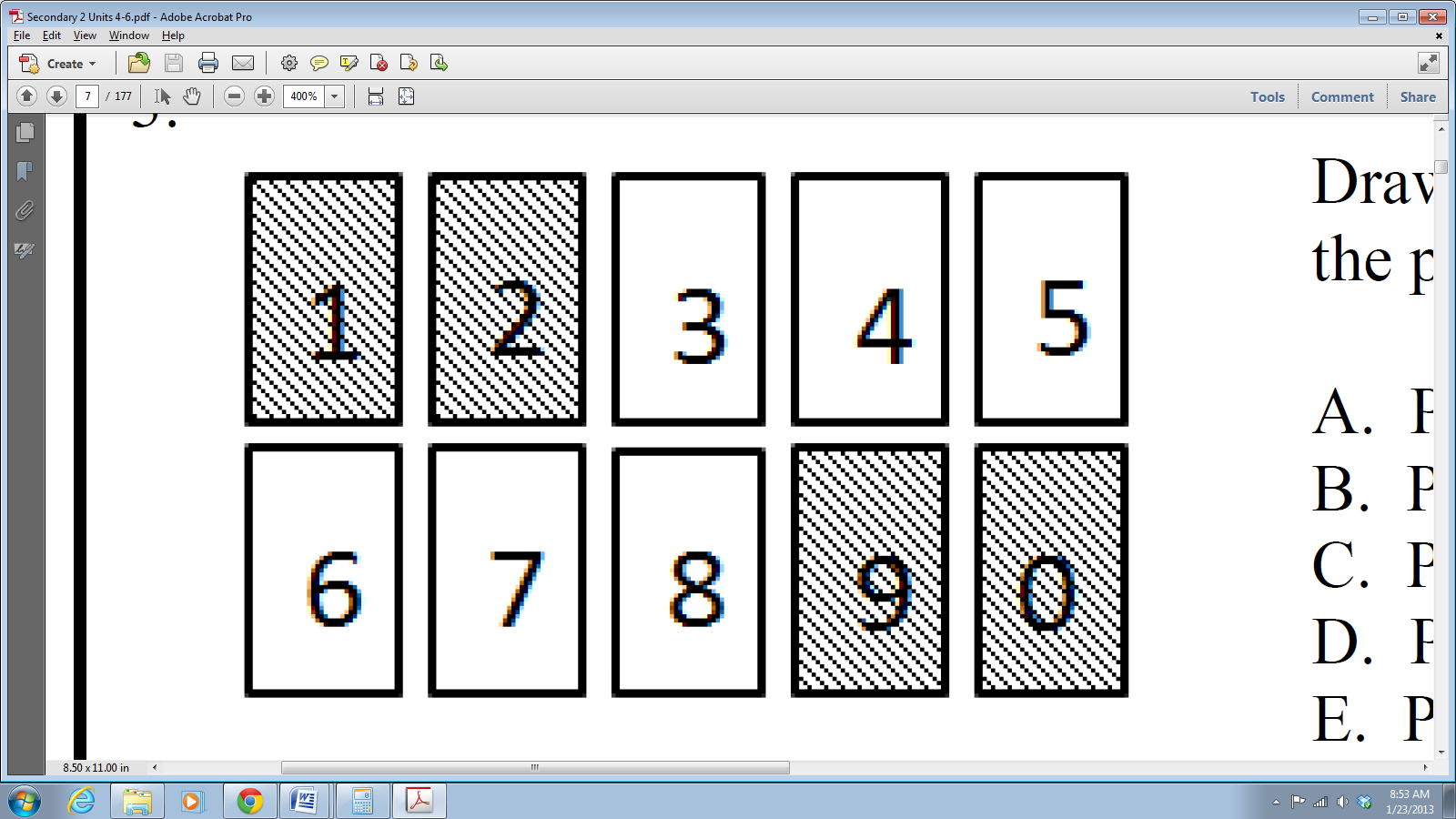 29.  P(White  odd)30.  P(Less than four  shaded)31.  P(Greater than five  shaded)32.  P(Factor of ten  white)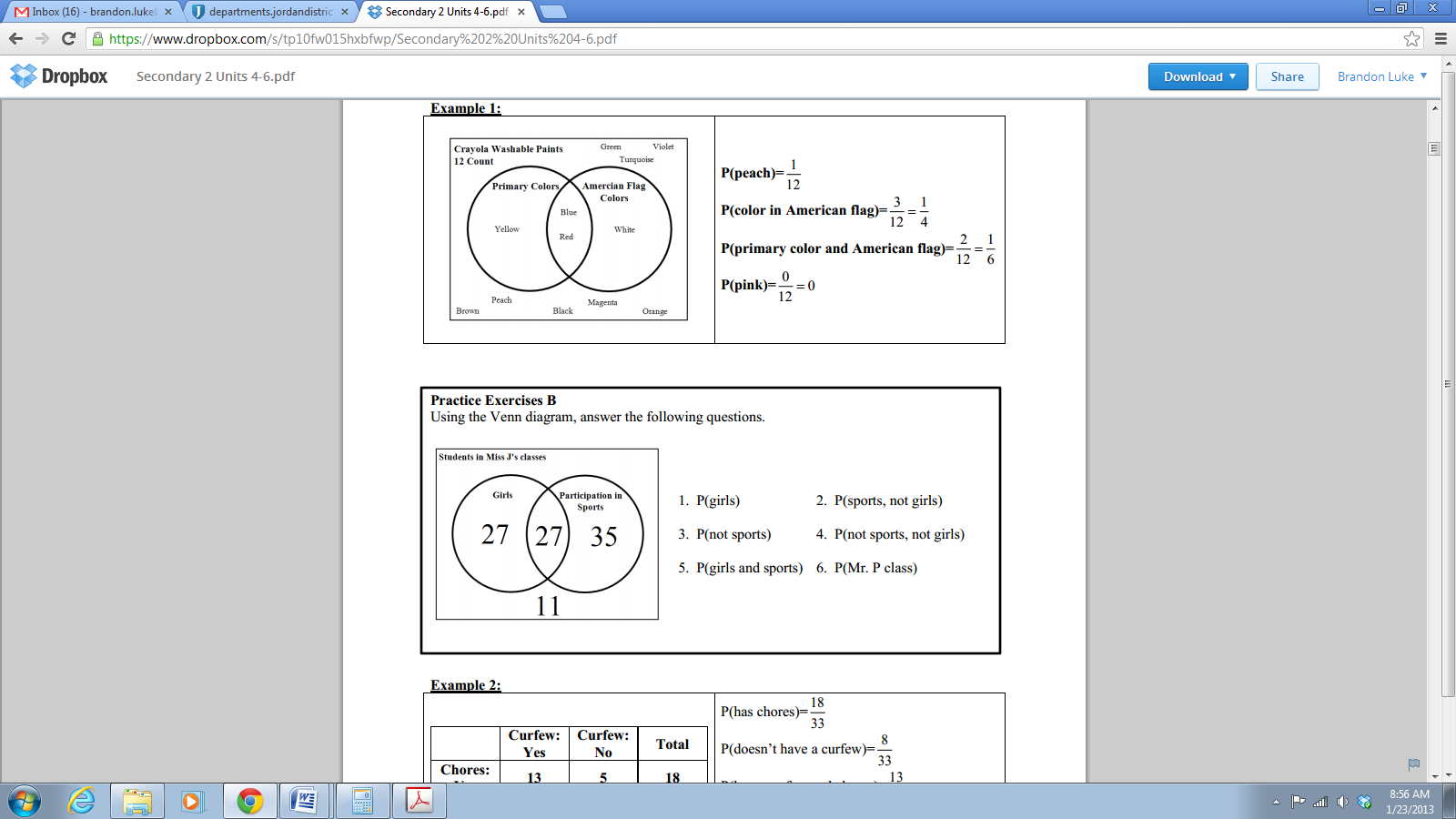  Using the Venn diagram, answer the following questions.33. P(girls)34. P(~sports)35. P(girls   sports)36. P(sports  girls)37. P(sports)Find the marginal total. Then use the table to find the probabilities below. 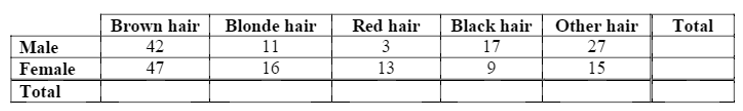 20. 				21. 	22. 38. 		39. 		40. 	41. 	42. 